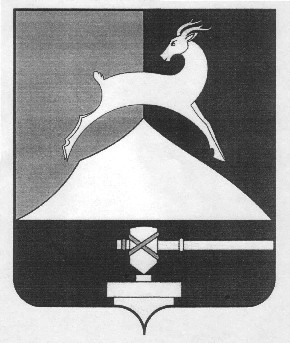 Администрация Усть-Катавского городского округаЧелябинской областиПОСТАНОВЛЕНИЕОт 19.12.2018 г.						                                       № 2230                         Об отмене постановления администрации Усть-Катавского городского округа от 10.06.2015г. № 705 «Об утверждении местуличной нестационарных розничной торговли с автомашин на территории Усть-Катавскогогородского округа»	 В  целях упорядочения размещения уличных мест нестационарной уличной торговли с автомашин на территории Усть-Катавского городского округа, в соответствии с пунктом 3 статьи 10 Федерального Закона от 28.12.2009года № 381-ФЗ «Об основах государственного регулирования торговой деятельности в Российской Федерации», Устава Усть-Катавского городского округа, администрация Усть-Катавского городского округа ПОСТАНОВЛЯЕТ:1. Считать утратившим силу постановление администрации Усть-Катавского городского округа от 10.06.2015г. № 705 «Об утверждении мест уличной нестационарной розничной торговли с автомашин на территории Усть-Катавского городского округа» с 01.01.2019 года.2. Начальнику общего отдела администрации Усть-Катавского городского округа Толоконниковой О.Л. опубликовать в средствах массовой информации и разместить на официальном сайте администрации Усть-Катавского городского округа (www.ukgo.su) данное постановление.3. Контроль за данным постановлением возложить на заместителя главы Усть-Катавского городского округа – начальника Управления имущественных и земельных отношений Самарина К.А. Глава Усть-Катавского городского округа                                    С.Д.Семков